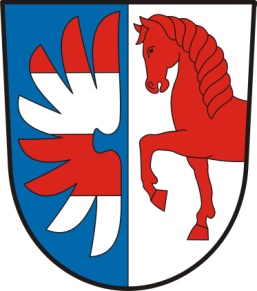                   OBEC  KUŇOVICEPozvánka na veřejné zasedání obecního zastupitelstvaDne: 12.5.2023Čas : 19:00 hod.                                Místo:  budova obecního úřaduProgram:Schválení programu schůzeProdej hasičského autaNabídka bankovních produktůSvěcení kapličkySchválení požárního řádu obceŽádost o příspěvek – IV. NakladatelstvíNávrh směny pozemkůDiskuze